	1. KUŽELKÁŘSKÁ LIGA DOROSTU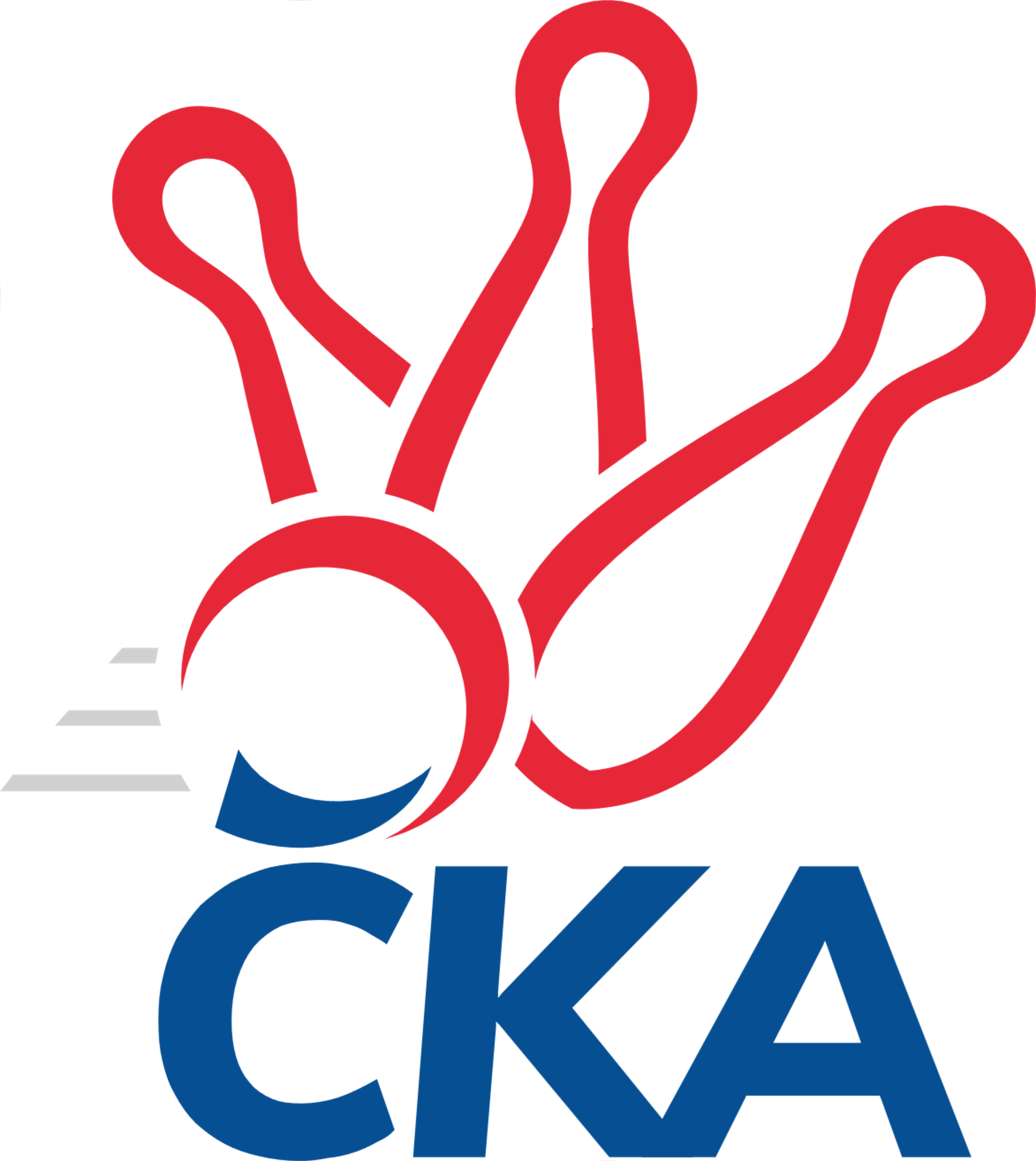 Č. 10Ročník 2021/2022	28.11.2021Nejlepšího výkonu v tomto kole: 1706 dosáhlo družstvo: SKK Primátor Náchod 1.KLD B 2021/2022Výsledky 10. kolaSouhrnný přehled výsledků:TJ Spartak Rokytnice n. J.	- SKK Primátor Náchod B		odloženo		SKK Primátor Náchod 	- SKK Jičín	2:0	1706:1485		28.11.KK Jiří Poděbrady	- SKK Vrchlabí SPVR	2:0	1623:1615		28.11.Tabulka družstev:	1.	SKK Primátor Náchod	8	8	0	0	16 : 0 	 	 1648	16	2.	KK Jiří Poděbrady	9	6	0	3	12 : 6 	 	 1562	12	3.	SKK Vrchlabí SPVR	8	5	0	3	10 : 6 	 	 1595	10	4.	SKK Primátor Náchod B	8	5	0	3	10 : 6 	 	 1586	10	5.	SKK Hořice	8	2	0	6	4 : 12 	 	 1449	4	6.	SKK Jičín	9	2	0	7	4 : 14 	 	 1460	4	7.	TJ Spartak Rokytnice n. J.	6	0	0	6	0 : 12 	 	 1486	0Podrobné výsledky kola:	 TJ Spartak Rokytnice n. J.	0	0:0	0	SKK Primátor Náchod Brozhodčí: Josef Dymáček	 SKK Primátor Náchod 	1706	2:0	1485	SKK Jičín	Veronika Kábrtová	149 	 129 	 127 	151	556 	  	 523 	 128	141 	 124	130	Matěj Šuda	Barbora Lokvencová	124 	 135 	 154 	136	549 	  	 459 	 102	119 	 127	111	Matěj Plaňanský	František Adamů ml.	149 	 156 	 141 	155	601 	  	 503 	 120	129 	 123	131	Jana Bínovározhodčí: Jiří Doucha ml.Nejlepší výkon utkání: 601 - František Adamů ml.	 KK Jiří Poděbrady	1623	2:0	1615	SKK Vrchlabí SPVR	Vojtěch Bulíček	139 	 162 	 122 	139	562 	  	 487 	 127	126 	 107	127	Šimon Fiebinger	Adam Janda	135 	 144 	 133 	153	565 	  	 566 	 141	140 	 135	150	Adam Svatý	Michaela Košnarová	121 	 107 	 121 	123	472 	  	 484 	 117	119 	 126	122	Tereza Venclová	Lucie Dlouhá	129 	 135 	 115 	117	496 	  	 562 	 135	134 	 136	157	Ondřej Stránskýrozhodčí: Jiří MiláčekNejlepší výkon utkání: 566 - Adam SvatýPořadí jednotlivců:	jméno hráče	družstvo	celkem	plné	dorážka	chyby	poměr kuž.	Maximum	1.	František Adamů  ml.	SKK Primátor Náchod 	578.92	387.0	191.9	4.4	3/4	(616)	2.	Ondřej Stránský 	SKK Vrchlabí SPVR	573.81	373.3	200.6	3.4	4/5	(605)	3.	Veronika Kábrtová 	SKK Primátor Náchod 	559.45	368.8	190.7	3.0	4/4	(602)	4.	Martin Hanuš 	SKK Primátor Náchod B	551.05	368.5	182.6	4.3	4/4	(633)	5.	Jan Majer 	SKK Primátor Náchod B	543.42	369.3	174.1	9.5	3/4	(570)	6.	Adam Janda 	KK Jiří Poděbrady	536.30	364.1	172.2	6.9	4/4	(565)	7.	Barbora Lokvencová 	SKK Primátor Náchod 	534.40	352.8	181.7	4.0	4/4	(556)	8.	Ondřej Šafránek 	KK Jiří Poděbrady	530.96	356.9	174.0	7.0	4/4	(557)	9.	Adam Svatý 	SKK Vrchlabí SPVR	525.55	357.9	167.7	9.0	5/5	(573)	10.	Kryštof Brejtr 	SKK Primátor Náchod B	524.65	358.9	165.8	8.3	4/4	(583)	11.	Jakub Kašpar 	TJ Spartak Rokytnice n. J.	515.50	358.5	157.0	8.0	2/3	(547)	12.	Matěj Ditz 	TJ Spartak Rokytnice n. J.	514.17	354.8	159.4	11.4	3/3	(543)	13.	Danny Tuček 	SKK Primátor Náchod 	513.94	343.9	170.1	6.9	4/4	(565)	14.	Ondřej Košťál 	SKK Hořice	513.90	357.2	156.7	8.2	5/5	(562)	15.	Jana Bínová 	SKK Jičín	512.69	356.7	156.0	8.4	4/4	(543)	16.	Tereza Venclová 	SKK Vrchlabí SPVR	508.55	359.2	149.4	10.4	5/5	(548)	17.	Vojtěch Bulíček 	KK Jiří Poděbrady	497.33	344.0	153.4	9.3	3/4	(562)	18.	Matěj Šuda 	SKK Jičín	485.81	339.3	146.6	12.1	4/4	(523)	19.	Filip Hanout 	TJ Spartak Rokytnice n. J.	485.75	326.7	159.1	10.9	3/3	(527)	20.	Šimon Fiebinger 	SKK Vrchlabí SPVR	484.95	334.3	150.7	9.6	5/5	(515)	21.	Tereza Kroupová 	SKK Hořice	473.60	331.1	142.5	9.5	5/5	(521)	22.	Michaela Košnarová 	KK Jiří Poděbrady	460.70	321.4	139.3	12.9	3/4	(505)	23.	Robin Bureš 	SKK Jičín	455.50	313.3	142.3	13.4	4/4	(462)	24.	Martin Pacák 	TJ Spartak Rokytnice n. J.	452.17	326.7	125.5	15.3	2/3	(466)	25.	Petr Doubek 	SKK Primátor Náchod B	448.00	317.3	130.7	16.2	3/4	(516)	26.	Jan Modřický 	SKK Hořice	444.25	318.8	125.5	18.2	5/5	(472)	27.	Adéla Fikarová 	SKK Hořice	437.25	321.9	115.4	17.1	5/5	(507)	28.	Matěj Plaňanský 	SKK Jičín	432.71	304.6	128.1	18.8	4/4	(468)		Lucie Dlouhá 	KK Jiří Poděbrady	507.25	361.5	145.8	11.8	2/4	(567)		Lukáš Hejčl 	SKK Primátor Náchod B	476.00	331.5	144.5	13.5	2/4	(512)		Natálie Soukupová 	SKK Jičín	461.50	327.7	133.8	12.2	2/4	(492)		Jan Gintar 	SKK Primátor Náchod B	440.00	334.0	106.0	16.0	1/4	(440)		Lucie Martínková 	KK Jiří Poděbrady	376.00	298.0	78.0	16.0	1/4	(376)Sportovně technické informace:Starty náhradníků:registrační číslo	jméno a příjmení 	datum startu 	družstvo	číslo startu
Hráči dopsaní na soupisku:registrační číslo	jméno a příjmení 	datum startu 	družstvo	Program dalšího kola:Nejlepší šestka kola - absolutněNejlepší šestka kola - absolutněNejlepší šestka kola - absolutněNejlepší šestka kola - absolutněNejlepší šestka kola - dle průměru kuželenNejlepší šestka kola - dle průměru kuželenNejlepší šestka kola - dle průměru kuželenNejlepší šestka kola - dle průměru kuželenNejlepší šestka kola - dle průměru kuželenPočetJménoNázev týmuVýkonPočetJménoNázev týmuPrůměr (%)Výkon5xFrantišek Adamů ml.Náchod6015xFrantišek Adamů ml.Náchod113.366012xAdam SvatýVrchlabí5663xAdam SvatýVrchlabí110.655666xAdam JandaPoděbrady5656xAdam JandaPoděbrady110.455657xOndřej StránskýVrchlabí5627xOndřej StránskýVrchlabí109.865623xVojtěch BulíčekPoděbrady5622xVojtěch BulíčekPoděbrady109.865627xVeronika KábrtováNáchod5565xVeronika KábrtováNáchod104.88556